Revised: 11/12/12					OMB control No. 0648-0518							Expiration Date: 07/31/14ANNUALPROCESSORCRAB ECONOMIC DATA REPORT (EDR)CALENDAR YEAR 2012This form can be downloaded fromhttp://alaskafisheries.noaa.gov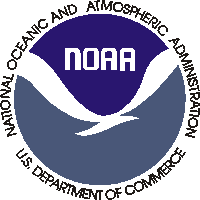 ANNUAL SHORE-BASED CRAB PROCESSOR EDRIntroductionThis report collects information on Bering Sea and Aleutian Islands Management Area (BSAI) crab operations, including Western Alaska Community Development Quota Program (CDQ) crab fisheries.  These fisheries are referred to as Crab Rationalization fisheries (CR fisheries).  Pursuant to the legislation, the data and identifiers will also be used for program enforcement and determination of qualification for quota shares.  Consequently, identifiers and data will be disclosed to NOAA Enforcement, NOAA General Counsel, the Antitrust Division of the Department of Justice, the Federal Trade Commission, and NOAA Restricted Access Management Program. You have received this form because our records show that you are either the owner of a Shore-based processing facility that participated in the BSAI crab fisheries in the past or operated such a facility under lease.  You are required to submit the Certification Pages (pages 3 and 4) and any additional information requested in the Economic Data Report (EDR).  Failure to submit an EDR form when required will result in delay in and/or denial of any and all crab permit applications.To make sure that each company is consistently and accurately completing the EDR, random audits will be performed by a qualified accountant on some of the EDRs for a subset of the crab fishery participants.  This step will ensure that the data can be relied upon to produce accurate and reliable information for the Alaska crab fisheries.Auditors will verify records by comparing specific elements of the report with your accounting records. To make this activity as efficient and non-intrusive as possible, we suggest that you:1.  Keep a copy of the completed EDR or certification pages you submit to the Data Collection Agent (DCA).  Copy and attach extra sheets as needed.2.  Keep a file that has all of the supporting information used in the preparation of the EDR.3.  Make sure that the EDR agrees to the company’s highest level of financial information.  For this purpose, the highest level of financial information is defined in order as:a.  Audited financial statements		b.  Reviewed financial statements		c.  Compiled financial statements		d.  Tax returns.Record only whole numbers.  Round up dollar figures to the next highest dollar.If YOUR label address is incorrect or missing, please correct the error on the label or print your permanent name and address here.Mail or FAX Certification Pages or Entire EDR by July 31 to:CERTIFICATION PAGE – 1 of 2This is a required form.  Provide all information requested below.NOTE: Any owner or leaseholder may appoint a designated representative to respond to questions in the EDR.  The designated representative is the primary contact person for the DCA on issues relating to data required in the EDR.CERTIFICATION PAGE – 2 of 2Select one of the following statements and provide any requested information.  Check one box below.Read the following statement, and sign and date the box below:Instructions for completing this EDR Form Provide all information requested in each section.Record only whole numbers, and round all decimal values up.Record a zero (0) or not applicable (N/A) where appropriate, and do not skip any questions or leave any data entry cells blank.Submit the completed certification and EDR form as required on or before the reporting deadline of July 31. All information reported must be current and complete as of the date of submission, including post-season adjustments and settlements.Table A: Bering Sea and Aleutian Islands Crab Rationalization (CR) Program FisheriesTable B: Quota TypeIn Tables 1a and 1b below, report calendar year crab product sales from CR fisheries. Report sales to affiliated entities (Table 1a) and to unaffiliated entities (Table 1b) for each combination of crab species, product, process, and box size sold. Do not include sales of crab product produced from fisheries other than CR crab fisheries. For further details on the definition of “Affiliation” refer to the federal regulations at 50 CFR part 680.2.Species Code: Record the species codes from Table C for CR crab product sold in 2012.  Product Code: Record the product codes from Table D for each product.  Process Code: Record the process codes from Table E.  If more than one process was used to create a specific crab product form (such as cooked and frozen crab sections), enter more than one process code in the process code box for that product.Box Size Code: Record the box size category code from Table F for each product sold.For each unique product combination of CR crab species, product code, process code(s), and box size code identified using the codes listed in Tables C-F that was sold during 2012, report the following:Finished Pounds: Record the total finished pounds of each product sold.Gross First Wholesale Revenue: Record the amount you received for each product sold. Do not include any additional payment you received to cover any shipping, handling, or storage costs associated with the sale beyond the FOB port.  Adjust all revenues to FOB Alaska-equivalent value. Do not deduct any broker fees, taxes paid, royalties for IPQ, or other fees or charges.Table 1a: CR Crab Sales to Affiliated EntitiesTable 1b: CR Crab Sales to Unaffiliated EntitiesIn Table 2 below, record processed output and revenue received for custom processing of CR crab performed for other crab buyers during the previous calendar year, by product code and process code for each CR Fishery Code in which custom processing was provided.CR Fishery Code: Record the code from Table A for each CR fishery in which you provided custom processing services.  If you produced multiple custom products within a CR fishery, record information for each on separate lines.Product Code: Record the product codes from Table D for each product.  Process Code: Record the process codes from Table E.  If more than one process was used to create a specific crab product form (such as cooked and frozen crab sections) enter more than one process code in the process code box for that product.For each CR fishery and unique combination of product code and process code(s) identified using the codes listed in Tables D and E produced as custom processing, report the following:Raw Pounds: Record the total raw pounds of CR crab provided by RCRs receiving custom processing services from this processing facility.Finished Pounds: Record the total pounds of output for each custom processed product.Custom Processing Revenue: Record the revenue received for custom processing the specified products.Table 2: Custom Processing Services ProvidedIn Table 3 below, record the following information on raw crab purchases from delivering vessels during the previous calendar year, by CR Fishery Code and fishing quota type. Use the CR Fishery codes from Table A and Quota Type codes from Table B.Raw Pounds PurchasedRecord the total pounds of raw crab purchased.Gross PaymentRecord total gross value of raw crab purchases, including all post-season adjustments paid to sellers as of the date of submitting this EDR. Table 3: Raw Crab Purchases, by CR Fishery and Quota TypeIn Table 4 below, record the following information on custom crab processing provided for you by processors during the previous calendar year, by product code and process code for each CR Fishery Code in which custom processing was purchased.CR Fishery Code: Record the code from Table A for each CR fishery in which you purchased custom processing services.  If you received multiple custom products within a CR fishery, record information for each on separate lines.Product Code: Record the product codes from Table D for each product.  Process Code: Record the process codes from Table E.  If more than one process was used to create a specific crab product form (such as cooked and frozen crab sections) enter more than one process code in the process code box for that product.For each CR fishery and unique combination of product code and process code(s) identified using the codes listed in Tables D and E produced as custom processing, report the following:Raw Pounds: Record the total raw pounds of CR crab provided to processors providing custom processing servicesFinished Pounds: Record the total pounds of output for each custom processed product.Processing Fee: Record the payment made to custom processors for each crab product.Table 4: Custom Processing Services PurchasedIn Table 5 below, record the total pounds and monetary cost for transfers of crab individual processing quota (IPQ) pounds received for your use in purchasing landed CR crab during the previous calendar year, by CR fishery.  Use the CR Fishery codes from Table A.Include only transfers of quota for which you paid the only monetary compensation, based on the market value or a price negotiated between you and the quota holder(s). Do not include quota transfers for which:payment was based on a nominal (or non-negotiated) price, or non-monetary or in-kind compensation was included in the transaction, in addition to transferred quota pounds and monetary payment, oryou did not use the quota pounds for crab processed by this vessel or purchased from delivering vessels by the end of the season, or re-transferred the quota pounds for use by another vessel.For all market-value and/or negotiated-price quota transfers, report the following:Pounds Transferred: Record the total pounds of transferred crab individual processing quota (IPQ) pounds acquired for your use in purchasing landed CR crab during the previous calendar year.Total Cost: Record the total gross cost paid as monetary compensation, before taxes or fees are deducted. Include all post-season adjustments paid as of the date of submitting this EDR, but do not report any payments not paid by this date.Table 5: CR Crab Processing Quota (IPQ) CostsIn Table 6 below, record the following information about labor costs associated with crab processing, by CR fishery: Use the CR Fishery codes from Table A.Total Man-Hours: Record the sum of all hours worked by crab processing workers for each CR fishery.  		Total Labor Payment: Record the total gross wages paid to crab processing workers in each CR fishery.   Include wages and bonuses only for the processing workers included above. Do not count any payments to salaried employees (these will be recorded in Section 7).Computed Average Hourly Wage (web form only): Please inspect the Average Hourly Wage (automatically computed by this form) to ensure that the values reported for Total Man-Hours and Total Labor Payment result in an average wage rate that is representative of wages paid by your company to processing employees in CR crab fisheries.Table 6: Crab Processing Labor CostIn Table 7 below, record the total previous calendar year expenditure on wages and salaries for foremen, managers, administrative, personnel, and other non-processing labor.For all non-processing personnel employed during the year, report the following:Number of Employees: Report the number persons employed in non-processing positions at the processing facility during the previous calendar year. Include foremen, managers, administrative, and other personnel not primarily employed as processing line laborers. Salaries and wages: Total calendar year gross wages for non-processing employees as described above. Do not include non-wage benefits, payroll taxes, training costs, or other costs of employment. Table 7: General Non-processing Labor Expenses, AnnualIn Table 8 below, record the official locations of residence as identified in employment records (i.e., W-4 forms) for CR crab processing personnel employed at this facility during the previous calendar year, and the number of individuals employed, by location. For residence locations in Alaska, list individual Alaska cities. For US locations outside of Alaska, list individual US states, and for non-US locations, list individual counties. For each location of residence, report the total number of individuals employed processing CR crab, and the total number of individuals employed in seafood processing in all fisheries, including CR crab. Do not count any employee in the total for more than one location of residence. Table 8: CR Crab Processing Employee ResidenceNOTESPUBLIC REPORTING BURDEN STATEMENTPublic reporting burden for this collection of information is estimated to average 10 hours per response, including time for reviewing the instructions, searching existing data sources, gathering and maintaining the data needed, and completing and reviewing the collection of information. Send comments regarding this burden to Assistant Regional Administrator, Sustainable Fisheries Division, NOAA National Marine Fisheries Service, P.O. Box 21668, Juneau, AK 99802-1668.ADDITIONAL INFORMATIONBefore completing this form, please note the following: 1) Notwithstanding any other provision of law, no person is required to respond to, nor shall any person be subject to a penalty for failure to comply with, a collection of information subject to the requirements of the Paperwork Reduction Act, unless that collection of information displays a currently valid OMB Control Number; 2) This information is mandatory and is required to manage commercial fishing efforts for crab under 50 CFR part 680 and under section 402(a) of the Magnuson-Stevens Act (16 U.S.C. 1801, et seq.) And 16 U.S.C. 1862(j); 3) Responses to this information request are confidential under section 402(b) of the Magnuson-Stevens Act. They are also confidential under NOAA Administrative Order 216-100, which sets forth procedures to protect confidentiality of fishery statistics.Processing Facility NameCompany NameStreet address or P.O. Box NumberCity, State, and Zip CodeNOTE: Any owner or leaseholder of a shore-based (i.e, Shoreside or Stationary Floating) crab processor during any period in the calendar year identified on the EDR in which the processing facility was used to process crab in a Crab Rationalization (CR) fishery must submit to the DCA, at the address provided on the form, an EDR for a Processor. Definition of “Leaseholder”: For the purpose of defining the persons responsible for submitting the EDR, a Leaseholder is a person, other than the owner of the facility for which the EDR is required, who:  was identified as the leaseholder, in a written lease, of the processing facility, OR paid expenses of the processing facility, OR claimed expenses for the processing facility as a business expense on schedule C of his/her Federal Income Tax Return, or on a State Income Tax Return.Pacific States Marine Fisheries Commission205 SE Spokane, Suite 100Portland, OR 97202Email: alaska_crab@psmfc.orgFAX Number: 503-595-3450For more information or if you have questions, please call toll free 1-877-741-8913Processing Facility InformationProcessing Facility InformationFacility NameFacility NameRegistered Crab Receiver (RCR) Permit NumberADF&G Processor Code  (F Code)ADF&G Processor Code  (F Code)Shoreside ProcessorsShoreside ProcessorsShoreside ProcessorsPhysical Location of Land-based Plant (street address, city, state, zip code)Physical Location of Land-based Plant (street address, city, state, zip code)Physical Location of Land-based Plant (street address, city, state, zip code)Borough Assessed Value of Plant and Equipment ($)Year Assessed:Current Estimated Value of Plant and Equipment ($)Current Estimated Value of Plant and Equipment ($)Stationary Floating ProcessorsStationary Floating ProcessorsUSCG Documentation NumberUSCG Documentation NumberCurrent Estimated Market Value of Processing Facility Plant and Equipment ($)Replacement Value of Processing Facility Plant and Equipment ($)Owner InformationOwner InformationOwner InformationName of company, partnership, or sole proprietorshipName of company, partnership, or sole proprietorshipName of company, partnership, or sole proprietorshipBusiness Telephone NumberBusiness FAX NumberBusiness E-mail address, if availableLeaseholder Information (if applicable)Leaseholder Information (if applicable)Leaseholder Information (if applicable)Name of company, partnership, or sole proprietorshipName of company, partnership, or sole proprietorshipName of company, partnership, or sole proprietorshipBusiness Telephone NumberBusiness FAX NumberBusiness E-mail address, if availablePerson Completing this Report (check one)    Owner (If your name and address are the same name and address provided in the Owner       Information block above, the information does not need to be repeated here)    Leaseholder (If your name and address are the same name and address provided in the       Leaseholder Information block above, the information does not need to be repeated here)    Designated Representative (complete information below)NameNameTitleTitleBusiness Number TelephoneBusiness FAX NumberBusiness FAX NumberBusiness E-mail address (if available) 1. You are the Stationary Floating Processor owner, and you processed BSAI crab in the above described plant during the 2012 calendar year.   Complete and submit entire EDR for the 2012 calendar year.  2. You were the Stationary Floating Processor leaseholder, and you operated the above described Stationary Floating Processor, and you processed BSAI crab during the 2012 calendar year.   Complete and submit entire EDR for the 2012 calendar year. 3. You are the Stationary Floating Processor owner, and you leased a portion of your IPQ to another party, and processed BSAI crab in the above described Stationary Floating Processor during the 2012 calendar year. Provide the name, address, and telephone number of the person to whom you leased the IPQ during the 2012 calendar year below.Complete and submit entire EDR for the 2012 calendar year.  4. You are the Stationary Floating Processor owner, and you leased all of your IPQ to another party, and you processed no BSAI crab in the above described Stationary Floating Processor. Provide the name, address, and telephone number of the person to whom you leased the IPQ during the 2012 calendar year.  Complete and submit the EDR Certification Pages only. 5. You are the Stationary Floating Processor owner, and no one processed BSAI crab in the above described Stationary Floating Processor during the 2012 calendar year.  Complete and submit the EDR Certification Pages only.Buyer/Leaseholder Information (if applicable)Buyer/Leaseholder NameBusiness addressTelephone No (include area code)Date of Sale or Lease (day/month/2012)I certify under penalty of perjury that I have reviewed all the information in this report and that it is true and complete to the best of my knowledge.I certify under penalty of perjury that I have reviewed all the information in this report and that it is true and complete to the best of my knowledge.Signature                                                                               Date signedQuota Type CodeCR Quota TypesCVO-ACatcher Vessel Owner Class A IFQ, all RegionsCVO-BCatcher Vessel Owner Class B IFQCPOCatcher Processor Owner IFQCVCCatcher Vessel Crew IFQCPCCatcher Processor Crew IFQCDQCommunity Development QuotaACA-WAGAdak Community Allocation Western Aleutian Island Golden king crab IFQTable C.  Crab Species CodesTable C.  Crab Species CodesTable C.  Crab Species CodesSpecies CodeCommon NameScientific Name921Red king crab 	Paralithodes camtschaticus922Blue king crab Paralithodes platypus923Golden (brown) king crabLithodes aequispinus931Tanner crab Chionoecetes bairdi932Snow crab Chionoecetes opilioTable D. Crab Product Codes Used for EDRsTable D. Crab Product Codes Used for EDRsCodeDescription01Whole crab80Crab sections81Crab meats82Crab claws83Crab tails84Crab legs97Other crab product (specify)Table E.  Crab Process Codes.Table E.  Crab Process Codes.(1) If multiple processes were used during a crab fishery, record the information for each process on a separate line.(2) If more than one of the following processes was used to create a specific product (such as brined and frozen crab, or cooked and frozen crab) you may enter more than one process code in the process code box for that product.(1) If multiple processes were used during a crab fishery, record the information for each process on a separate line.(2) If more than one of the following processes was used to create a specific product (such as brined and frozen crab, or cooked and frozen crab) you may enter more than one process code in the process code box for that product.Process CodeDescription00Other (specify):01Raw02Plate frozen/Blast frozen03Brined/frozen07LiveTable F. Box Size CodesTable F. Box Size CodesCodeDescriptionSmallBoxes 15 pounds or smallerLargeBoxes larger than 15 pounds1.  CR Crab Product SalesSpecies CodeProduct CodeProcess CodeBox SizeCodeBox SizeCodeFinished PoundsRevenuelbs$lbs$lbs$lbs$lbs$lbs$lbs$lbs$lbs$lbs$lbs$lbs$Species CodeProduct CodeProcess CodeBox SizeCodeBox SizeCodeFinished PoundsRevenuelbs$lbs$lbs$lbs$lbs$lbs$lbs$lbs$lbs$lbs$lbs$lbs$lbs$2.  CR Crab Custom Processing Services Provided, by CR FisheryCR Fishery CodeProduct CodeProcess Code(s)Raw PoundsFinished PoundsCustom Processing Revenuelbslbs$lbslbs$lbslbs$lbslbs$lbslbs$lbslbs$lbslbs$lbslbs$lbslbs$3.  Raw CR Crab Purchases from Delivering Vessels, by CR Fishery and Quota TypeCR Fishery CodeQuota TypeRaw Pounds PurchasedGross Paymentlbs$lbs$lbs$lbs$lbs$lbs$lbs$lbs$lbs$lbs$lbs$lbs$lbs$lbs$lbs$4.  CR Crab Custom Processing Services Purchased, by CR Fishery CR Fishery CodeProduct CodeProcess CodeRaw PoundsFinished PoundsProcessing Feelbslbs$lbslbs$lbslbs$lbslbs$lbslbs$lbslbs$lbslbs$lbslbs$lbslbs$lbslbs$5. CR Crab Processing Quota Costs, by CR FisheryMarket-Value and Negotiated-Price Transfers OnlyCR Fishery CodeIPQ CostsIPQ CostsCR Fishery CodePounds TransferredTotal CostBBRlbs$BSSlbs$EAGlbs$WAGlbs$EBTlbs$WBTlbs$SMBlbs$PIKlbs$WAIlbs$6: Crab Processing Labor Cost, by CR FisheryCR Fishery CodeCrab Processing LaborCrab Processing LaborCrab Processing LaborCR Fishery CodeTotal Man-HoursTotal Labor PaymentComputed Average Hourly WageBBRhrs$$/hrBSShrs$$/hrEAGhrs$$/hrWAGhrs$$/hrEBThrs$$/hrWBThrs$$/hrSMBhrs$$/hrPIKhrs$$/hrWAIhrs$$/hr7: General Non-processing Labor Expenses, AnnualNumber Of Non-Processing EmployeesTotal Wages And Salaries$8.  CR Crab Processing Employee ResidenceUS ResidentsUS ResidentsIf Country Other Than United States, Enter Primary Country Of ResidenceNumber Of Processing EmployeesCR Crab OnlyIf Alaska, Enter Primary City Of Residence If Other Than Alaska, Enter Primary State Of ResidenceIf Country Other Than United States, Enter Primary Country Of ResidenceNumber Of Processing EmployeesCR Crab Only